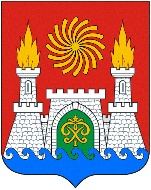 СОБРАНИЕ ДЕПУТАТОВ ВНУТРИГОРОДСКОГО РАЙОНА «КИРОВСКИЙ РАЙОН» ГОРОДА МАХАЧКАЛЫ« 11 » февраля 2016г.	                          				                       № 7-7РЕШЕНИЕОБ УТВЕРЖДЕНИИ ПОРЯДКА ПРЕДСТАВЛЕНИЯ В ПРОКУРАТУРУКИРОВСКОГО РАЙОНА Г. МАХАЧКАЛЫ НОРМАТИВНЫХ ПРАВОВЫХ АКТОВ И ПРОЕКТОВ НОРМАТИВНЫХ ПРАВОВЫХ АКТОВ СОБРАНИЯ ДЕПУТАТОВ ВНУТРИГОРОДСКОГО РАЙОНА «КИРОВСКИЙ РАЙОН» ГОРОДА МАХАЧКАЛЫ ДЛЯ ПРОВЕРКИ СООТВЕТСТВИЯ ЗАКОНОДАТЕЛЬСТВУ И ПРОВЕДЕНИЯ АНТИКОРРУПЦИОННОЙ ЭКСПЕРТИЗЫРассмотрев проект решения Собрания депутатов внутригородского района «Кировский район» города Махачкалы, устанавливающего порядок представления в прокуратуру Кировского  района г. Махачкалы для проверки соответствия законодательству и проведения антикоррупционной экспертизы нормативных правовых актов и их проектов, принятых Собранием депутатов внутригородского района «Кировский район» города Махачкалы в соответствии с Федеральным законом от 06.10.2003 N 131-ФЗ "Об общих принципах организации местного самоуправления в Российской Федерации", Федеральным законом от 28.12.2009 N 400-ФЗ "Об антикоррупционной экспертизе нормативных правовых актов и проектов нормативных правовых актов", Собрание депутатов внутригородского района «Кировский район» города МахачкалыРЕШАЕТ: 1.  Утвердить Порядок представления в прокуратуру Кировского района г. Махачкалы для проверки соответствия законодательству и проведения антикоррупционной экспертизы нормативных правовых актов и проектов нормативных правовых актов Собрания депутатов внутригородского района «Кировский район» города Махачкалы (документ прилагается).2.  Разместить настоящее решение на официальном сайте Администрации Кировского района города Махачкалы на странице Собрания депутатов внутригородского района «Кировский район» города Махачкалы в сети "Интернет" и опубликовать в газете "Махачкалинские известия". 3.  Контроль за исполнением настоящего решения возложить на первого заместителя председателя Собрания депутатов внутригородского района «Кировский район» города Махачкалы (Л. Дубинина).Глава Кировского района                                                                                           С. Сагидов Председатель Собрания                                                                                              Э. Абиева	                                                                                                 Утвержден                                                                                               Решением Собрания депутатоввнутригородского района «Кировский                                                                                                 район»  города Махачкалы                                                                                                от 11.02.2016 г.  № 7-7 ПОРЯДОКПРЕДСТАВЛЕНИЯ В ПРОКУРАТУРУ КИРОВСКОГО РАЙОНА Г. МАХАЧКАЛЫ ДЛЯ ПРОВЕРКИ СООТВЕТСТВИЯ ЗАКОНОДАТЕЛЬСТВУ И ПРОВЕДЕНИЯ АНТИКОРРУПЦИОННОЙ ЭКСПЕРТИЗЫ НОРМАТИВНЫХ ПРАВОВЫХАКТОВ И ПРОЕКТОВ НОРМАТИВНЫХ ПРАВОВЫХ АКТОВ СОБРАНИЯ ДЕПУТАТОВ ВНУТРИГОРОДСКОГО РАЙОНА «КИРОВСКИЙ РАЙОН»ГОРОДА МАХАЧКАЛЫ1. Настоящий Порядок представления в прокуратуру Кировского района г. Махачкалы для проверки соответствия законодательству и проведения антикоррупционной экспертизы принятых Собранием депутатов внутригородского района «Кировский район» города Махачкалы нормативных правовых актов, проектов нормативных правовых актов (далее - Порядок) разработан в целях организации взаимодействия прокуратуры Кировского района г. Махачкалы и Собрания депутатов внутригородского района «Кировский район» города Махачкалы и ст. 40 Устава внутригородского района «Кировский район» города Махачкалы (далее - Собрание депутатов) по вопросу обеспечения законности принимаемых Собранием депутатов нормативных правовых актов и проведения антикоррупционной экспертизы нормативных правовых актов и их проектов, совершенствования механизма нормотворчества.2. Все нормативные правовые акты в соответствии с Федеральным законом от 06.10.2003 N 131-ФЗ "Об общих принципах организации местного самоуправления в Российской Федерации", Федеральным законом от 28.12.2009 N 400-ФЗ "Об антикоррупционной экспертизе нормативных правовых актов и проектов нормативных правовых актов"   (проекты нормативных правовых актов) Собрания депутатов в обязательном порядке подлежат проверке на соответствие законодательству и антикоррупционной экспертизе, проводимых прокуратурой Кировского района г. Махачкалы.3. Под нормативными правовыми актами понимаются принятые в установленном порядке Собранием депутатов официальные письменные акты, устанавливающие правовые нормы (правила поведения), обязательные для неопределенного круга лиц, рассчитанные на неоднократное применение, направленные на урегулирование общественных отношений либо изменение или прекращение существующих правоотношений и действующие независимо от изменения или прекращения регулируемых общественных отношений.4. Нормативные правовые акты Собрание депутатов направляется в прокуратуру Кировского района г. Махачкалы для соответствующей проверки в десятидневный срок с момента их принятия.5. Проекты нормативных правовых актов направляются в прокуратуру Кировского района г. Махачкалы для соответствующей проверки за два дня до момента их принятия.6. Факт направления в прокуратуру Кировского района г. Махачкалы нормативных правовых актов (проектов нормативных правовых актов) Собрания депутатов подтверждается сопроводительным письмом.7. Днем поступления нормативного правового акта (проекта нормативного правового акта) Собрания депутатов является день регистрации сопроводительного письма в прокуратуре Кировского района г. Махачкалы.8. Собрание депутатов ведет учет направленных в прокуратуру Кировского района г. Махачкалы нормативных правовых актов (проектов нормативных правовых актов). 367012, Республика Дагестан, г. Махачкала, ул Керимова 23       (8722) 69-31-12, e-mail: krsobr@mail.ru